Name der Kirchgemeinde: 
     	Recyclingstellen in der pol. GemeindeWas kann in der politischen Gemeinde separiert entsorgt werden und nutzen wir dieses Angebot? 
Wo ist die nächste Sammelstelle?Anmerkung:      Notiz:      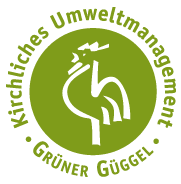 Wir 
nutzen
diesLeerung
(wie oft)Nächste Sammelstelle: AdresseNächste Sammelstelle:DistanzBetriebszeit,
geöffnet von/bisAltglasPETBatterienKüchenabfälle
GartenabfuhrBlech AluKleider / TextilienSchuheElektro-schrottSteingutSondermüll
(Farben, Lösungsmittel etc.)